UNIVERSITE POPULAIRE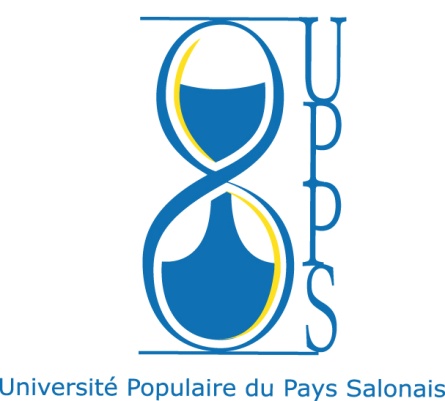 DU PAYS SALONAISBULLETIN D’ADHESIONNos projets vous intéressent, alors rejoignez-nous !Informations personnelles (par courrier ou par courriel)Nom …………………………………………………………………………………………   Prénom ………………………………………………………….…………….…………….Adresse …………………………………………………….……………………………….………………………………………………………………………….…………………….………………………………………………………………………………………………..Tél. ………………………………………………………….Courriel : ……………………………………………………Cotisation annuelle (par courrier uniquement) :□ Adhésion individuelle : 10 euros□ Adhésion d’association amie : 30 euros□ Membre bienfaiteur, cotisation annuelle minimale : 40 eurosDate d’adhésion : ……………………………………………………………………Chèques à l’ordre de l’U.P.P.S, à envoyer à l’adresse ci-dessousChristophe JENTAUniversité Populaire du Pays Salonais424, Bd Foch13300 SALON-DE-PROVENCETél. 04 90 56 20 95Courriel : christophe.jenta@wanadoo.fr Site : uppsalonais.e-monsite.comUNIVERSITE POPULAIREDU PAYS SALONAISBULLETIN D’ADHESIONNos projets vous intéressent, alors rejoignez-nous !Informations personnelles (par courrier ou par courriel)Nom …………………………………………………………………………………………   Prénom ………………………………………………………….…………….…………….Adresse …………………………………………………….……………………………….………………………………………………………………………….…………………….………………………………………………………………………………………………..Tél. ………………………………………………………….Courriel : ……………………………………………………Cotisation annuelle (par courrier uniquement) :□ Adhésion individuelle : 10 euros□ Adhésion d’association amie : 30 euros□ Membre bienfaiteur, cotisation annuelle minimale : 40 eurosDate d’adhésion : ……………………………………………………………………Chèques à l’ordre de l’U.P.P.S, à envoyer à l’adresse ci-dessousChristophe JENTAUniversité Populaire du Pays Salonais424, Bd Foch13300 SALON-DE-PROVENCETél. 04 90 56 20 95Courriel : christophe.jenta@wanadoo.fr Site : uppsalonais.e-monsite.com